สนามกีฬาองค์การบริหารส่วนตำบลหนองไทรอำเภอด่านขุนทด  จังหวัดนครราชสีมา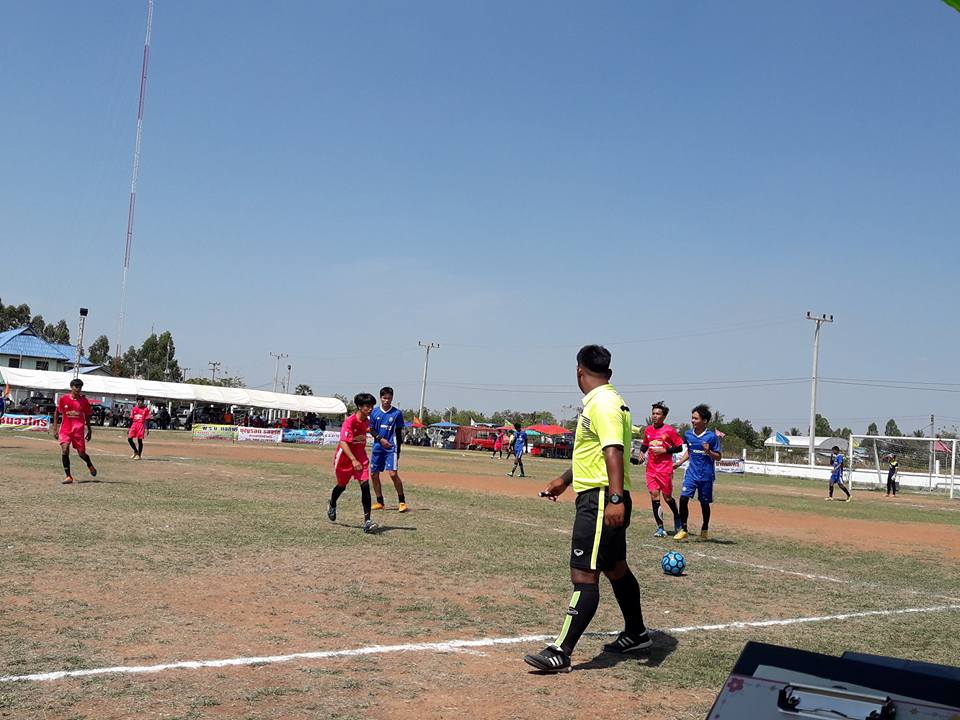 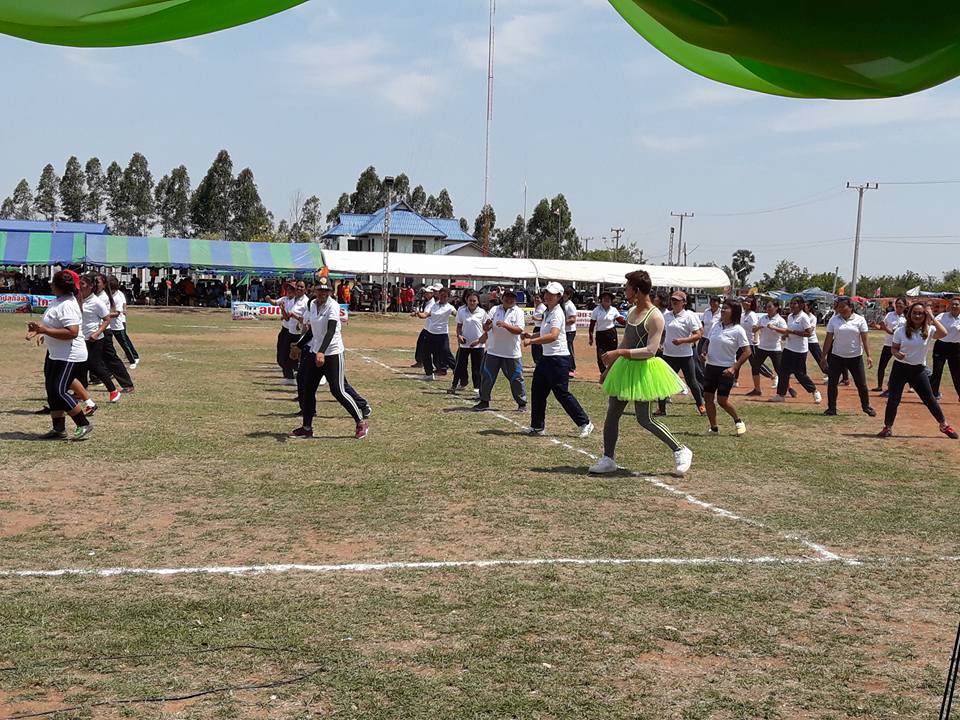 สนามกีฬาองค์การบริหารส่วนตำบลหนองไทรอำเภอด่านขุนทด  จังหวัดนครราชสีมา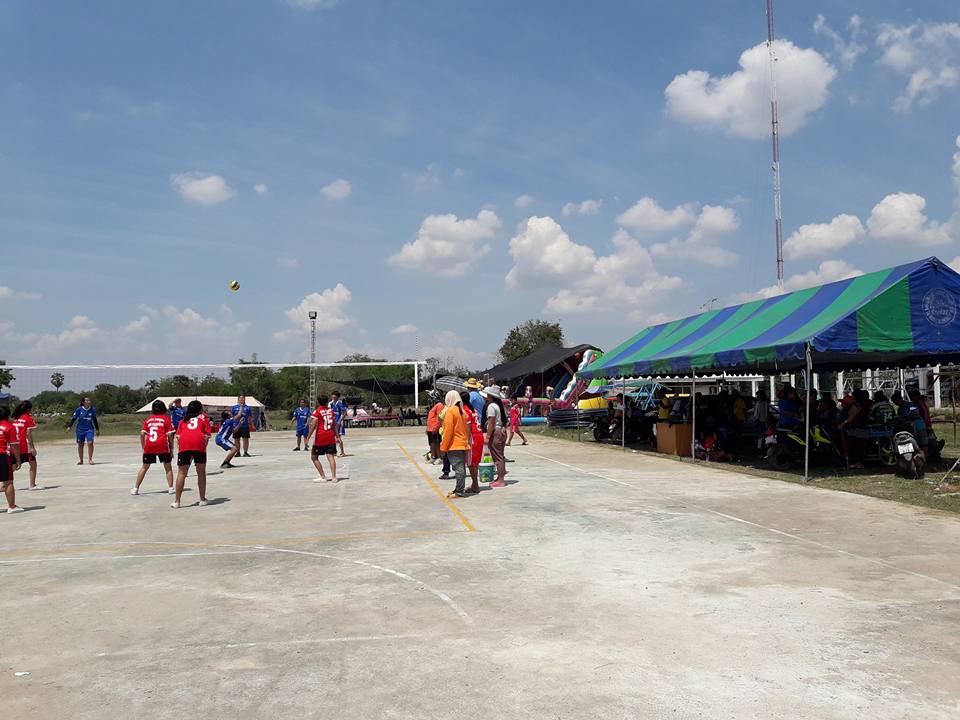 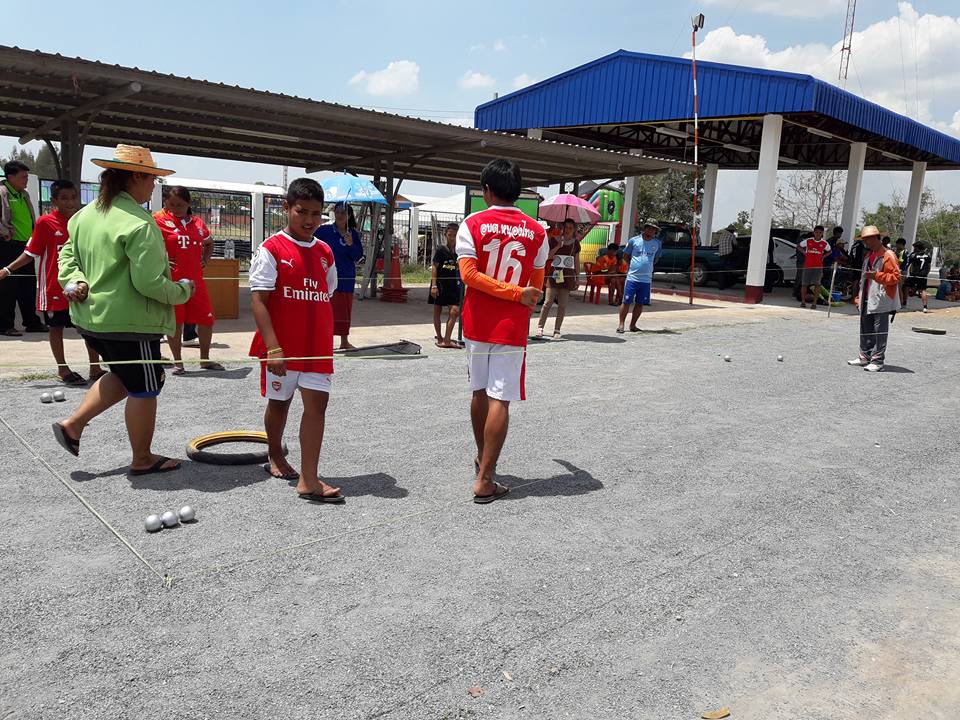 สนามกีฬาองค์การบริหารส่วนตำบลหนองไทรอำเภอด่านขุนทด  จังหวัดนครราชสีมา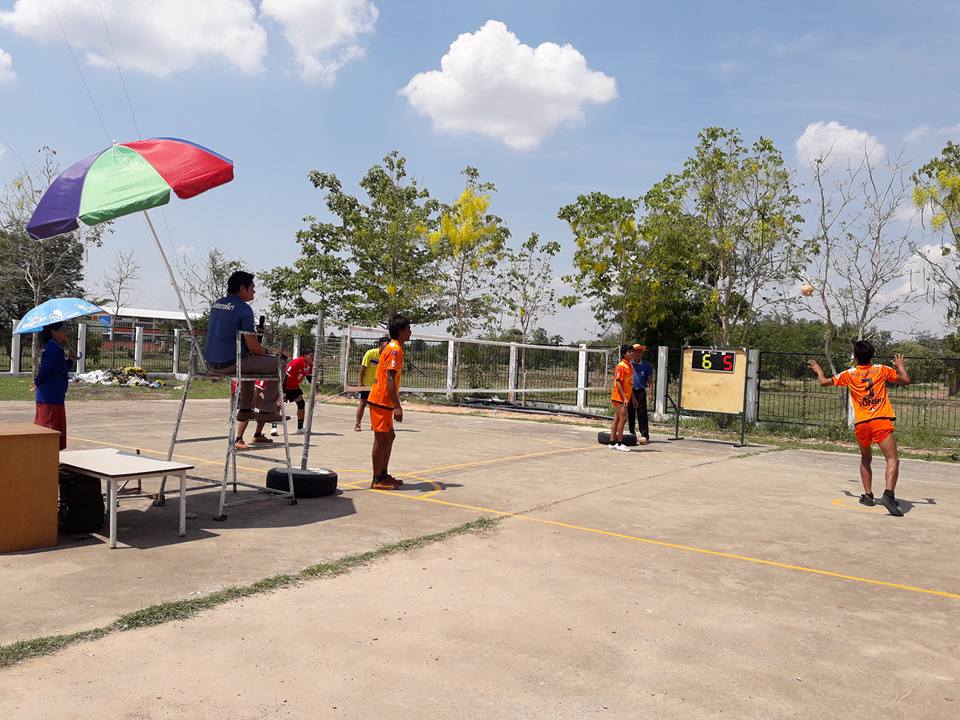 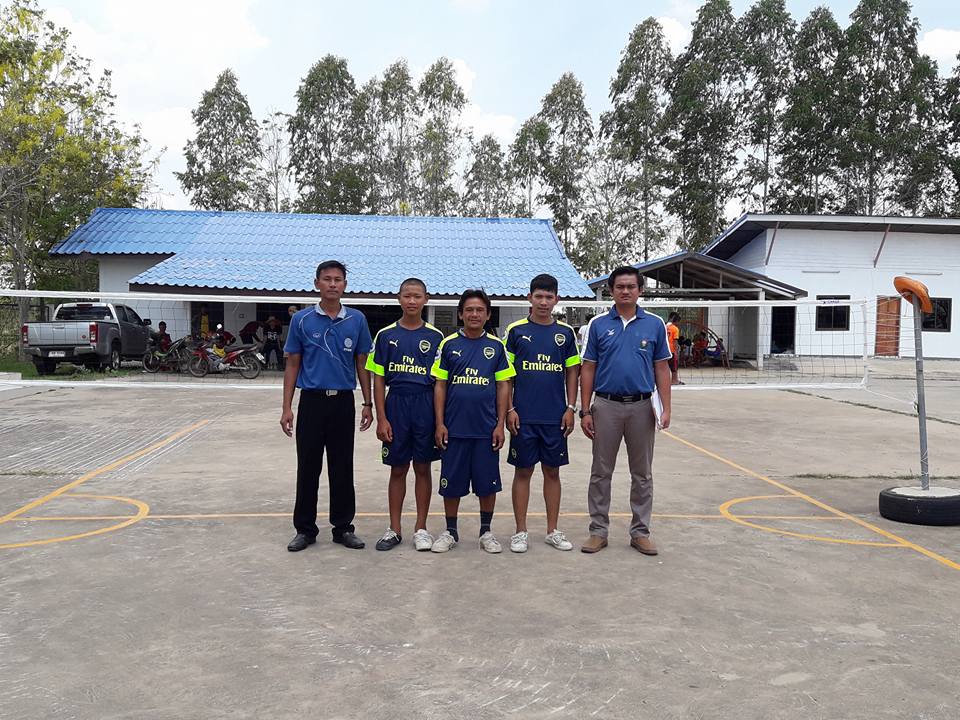 สนามกีฬาองค์การบริหารส่วนตำบลหนองไทรอำเภอด่านขุนทด  จังหวัดนครราชสีมา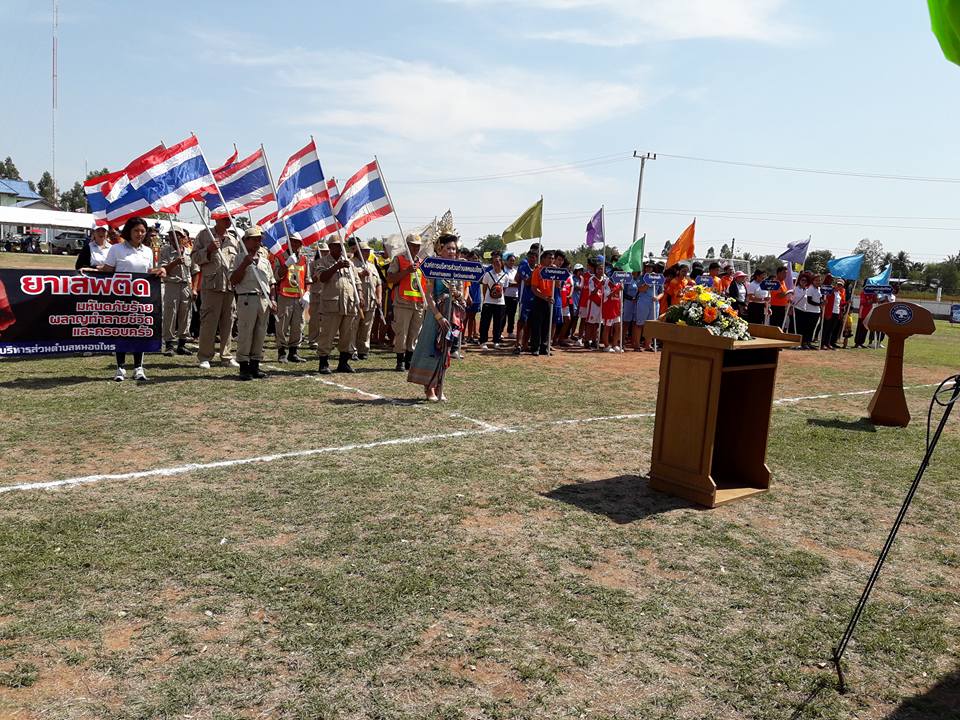 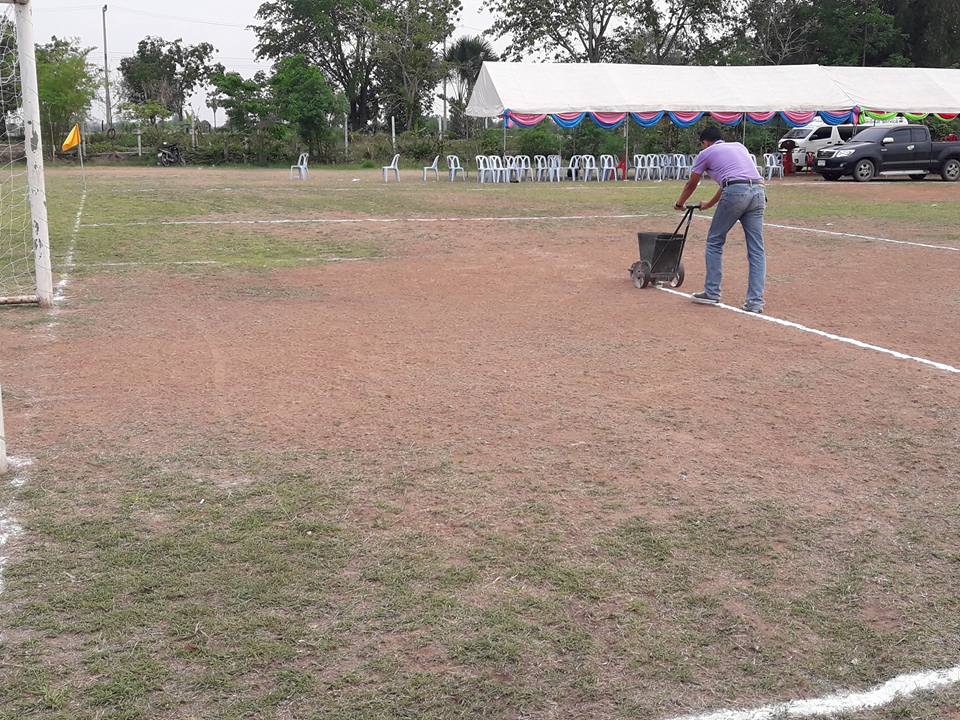 สนามกีฬาองค์การบริหารส่วนตำบลหนองไทรอำเภอด่านขุนทด  จังหวัดนครราชสีมา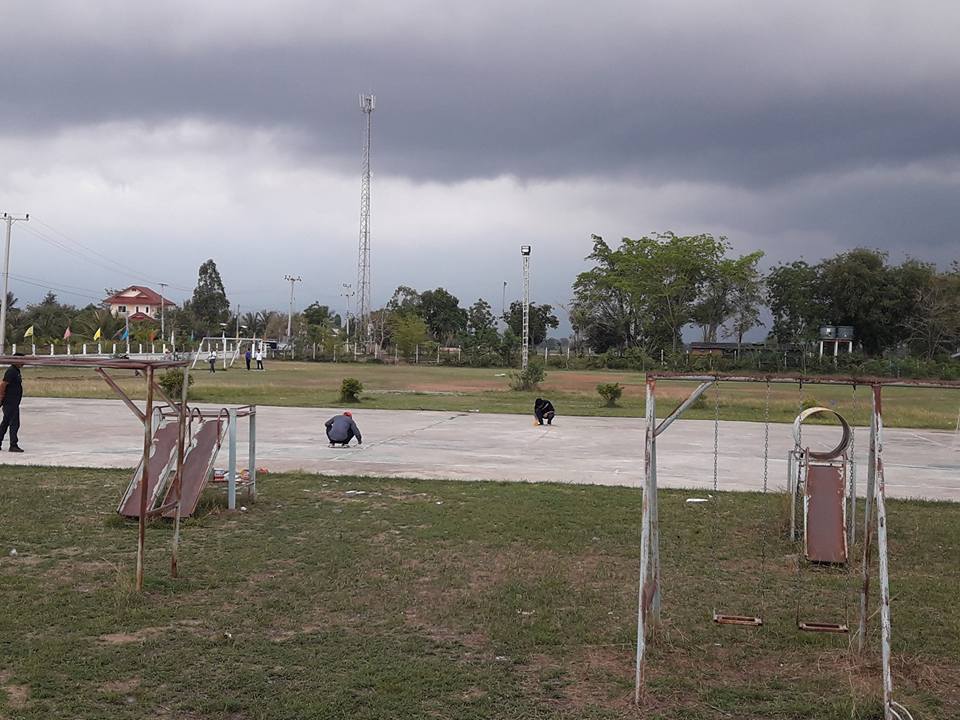 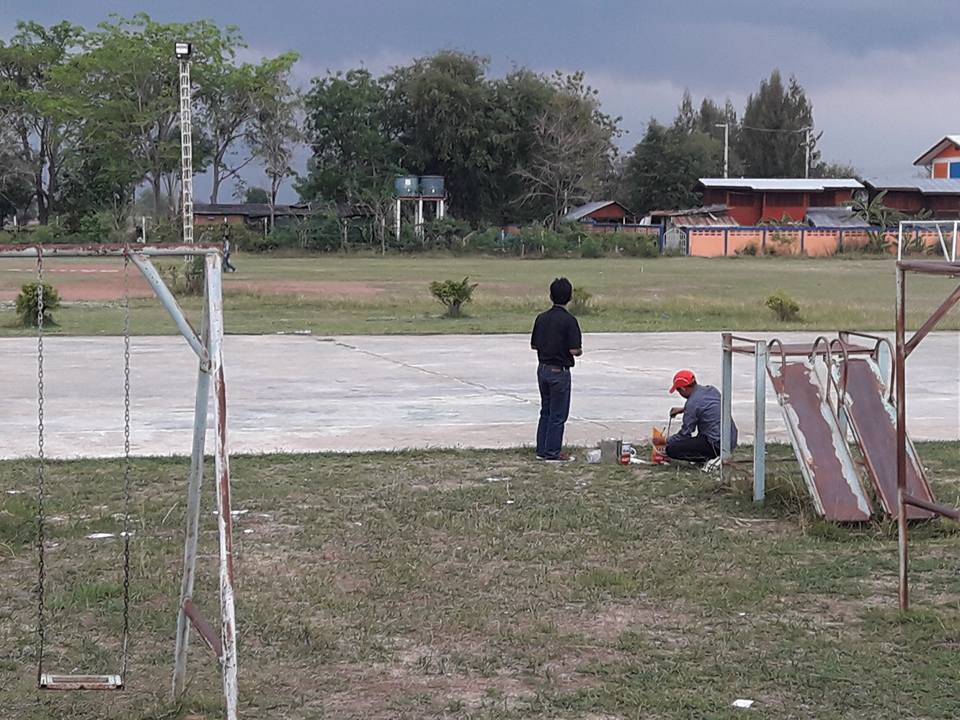 สนามกีฬาองค์การบริหารส่วนตำบลหนองไทรอำเภอด่านขุนทด  จังหวัดนครราชสีมา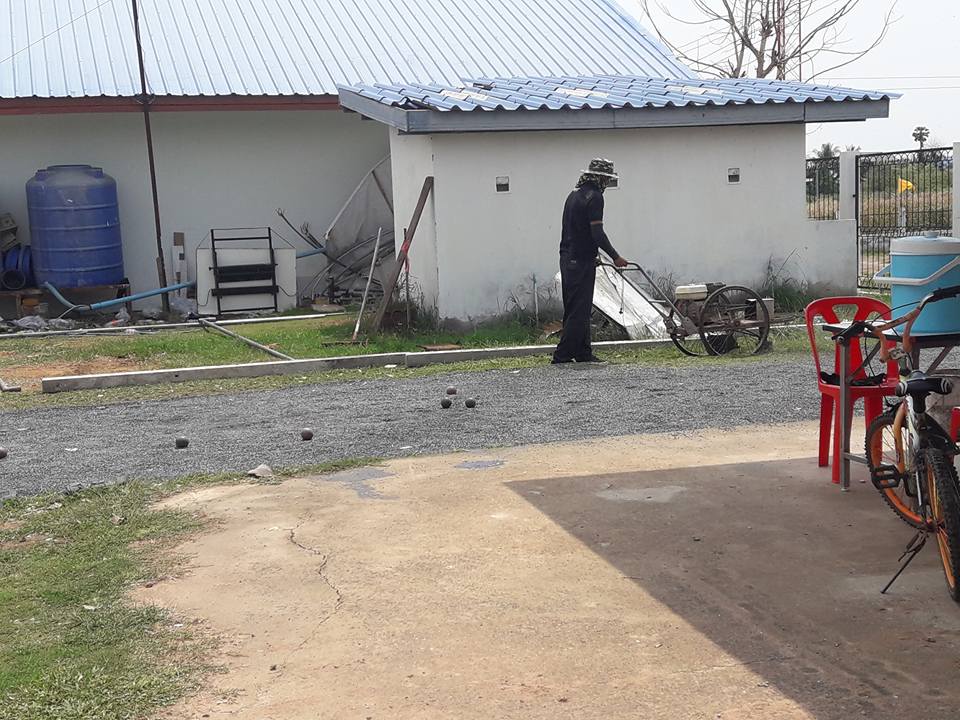 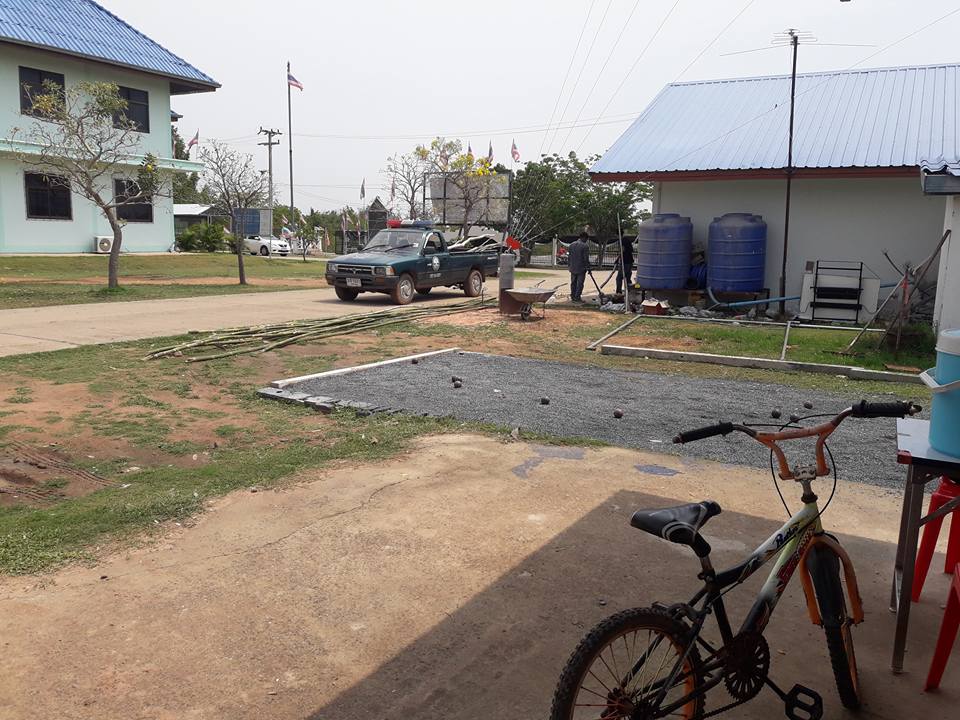 สนามกีฬาองค์การบริหารส่วนตำบลหนองไทรอำเภอด่านขุนทด  จังหวัดนครราชสีมา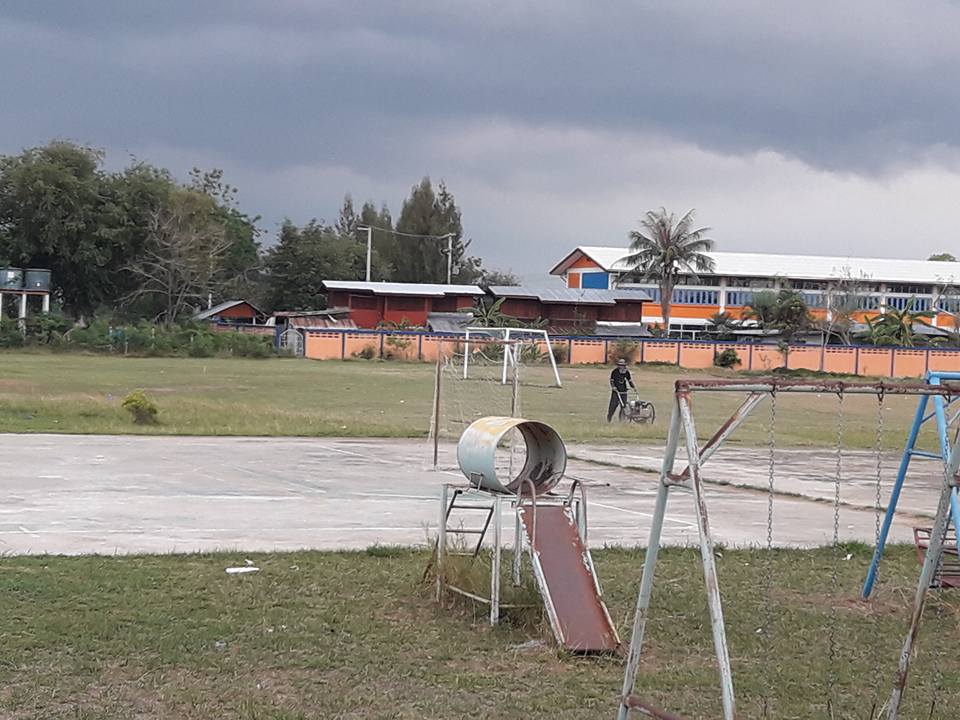 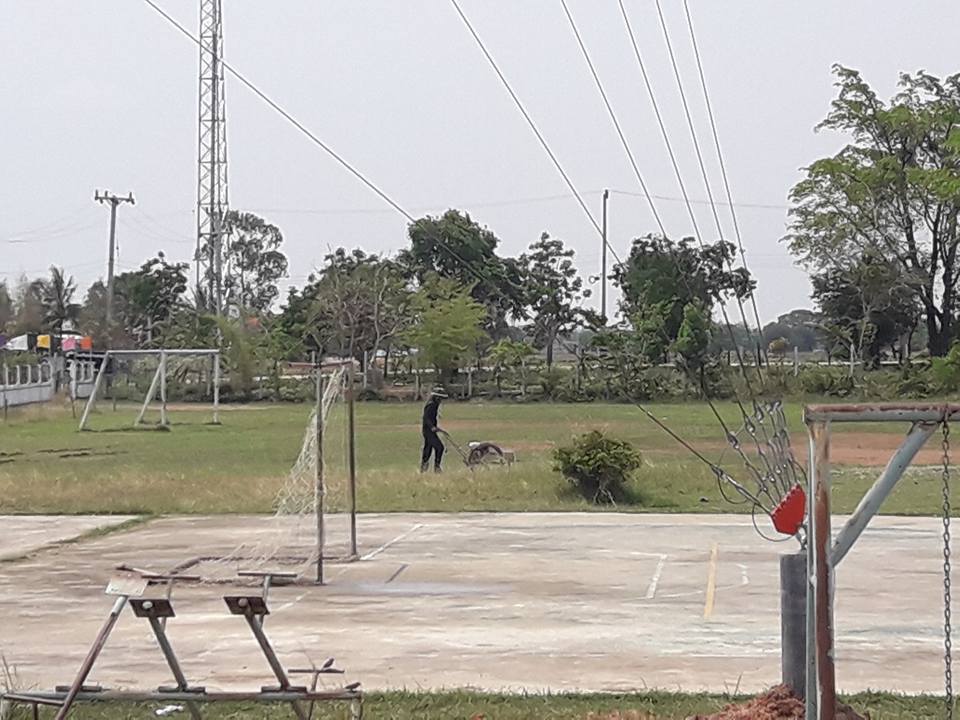 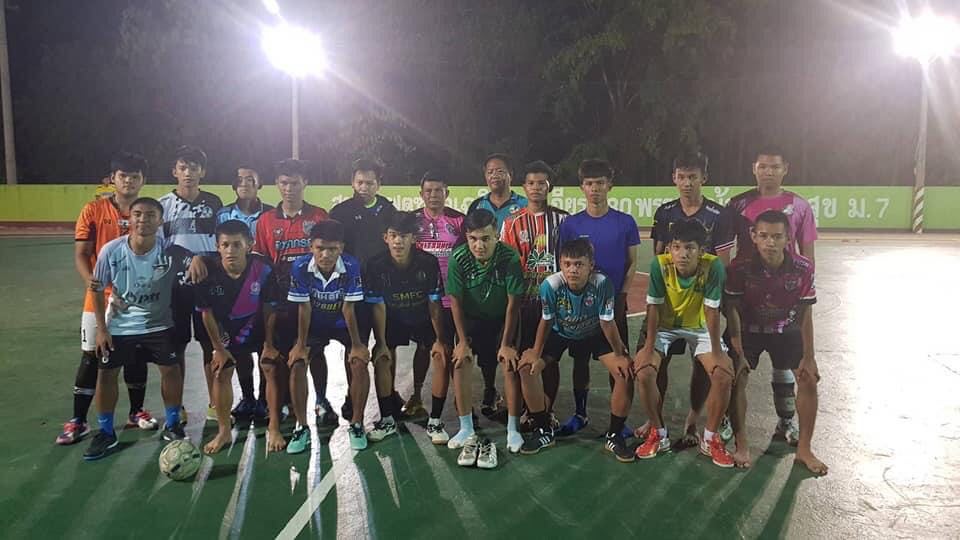 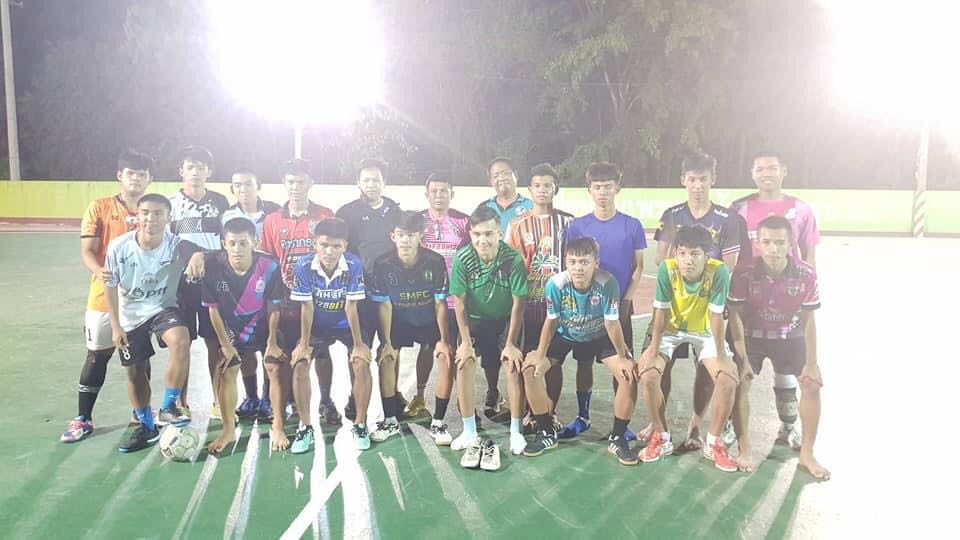 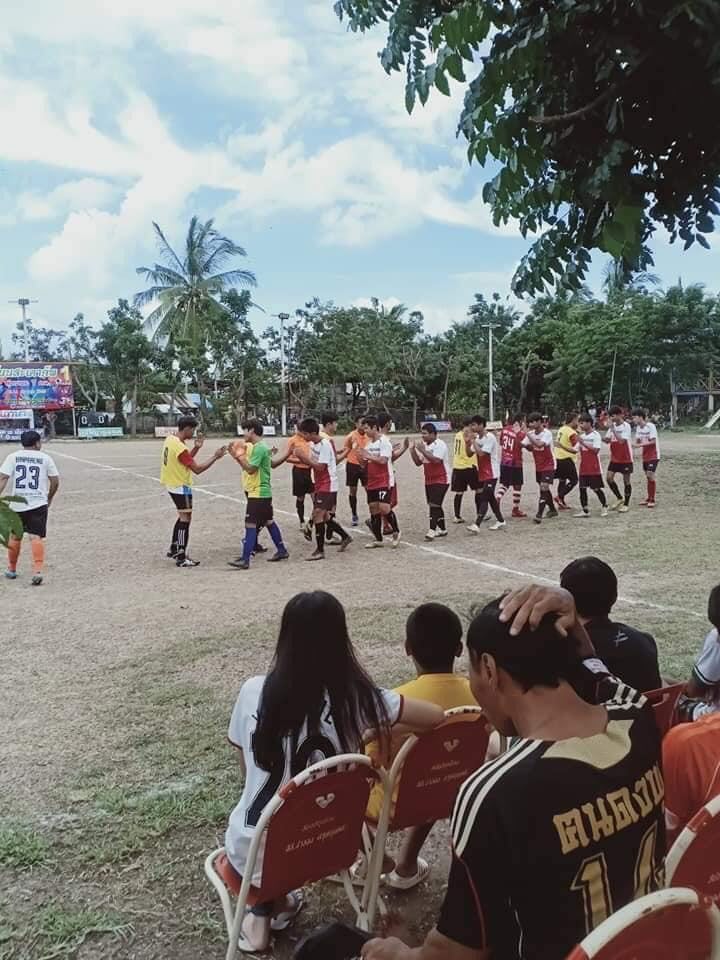 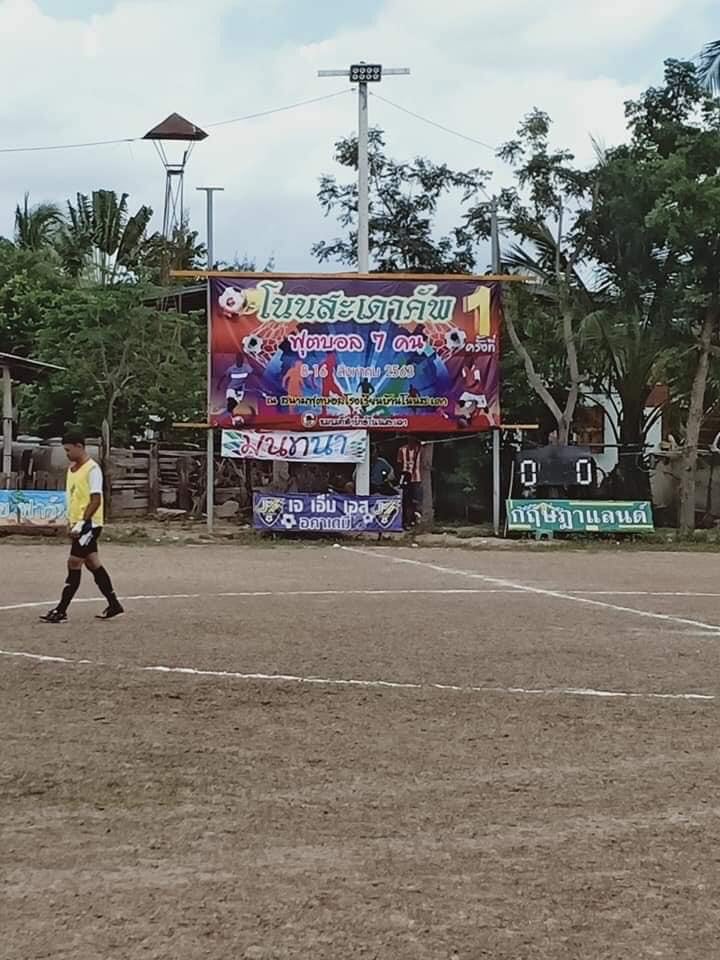 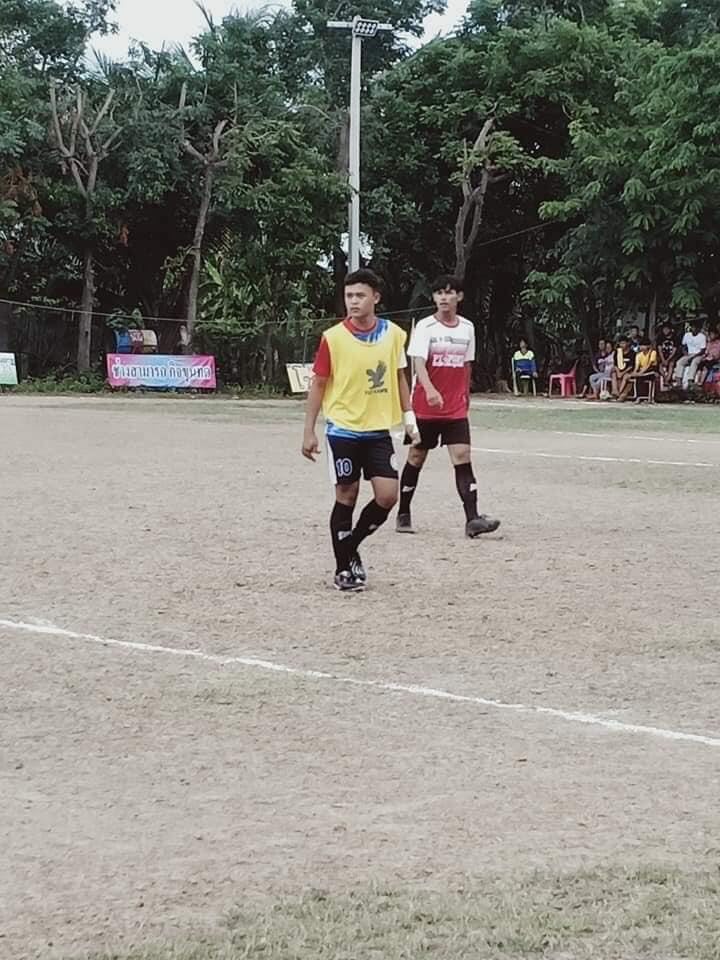 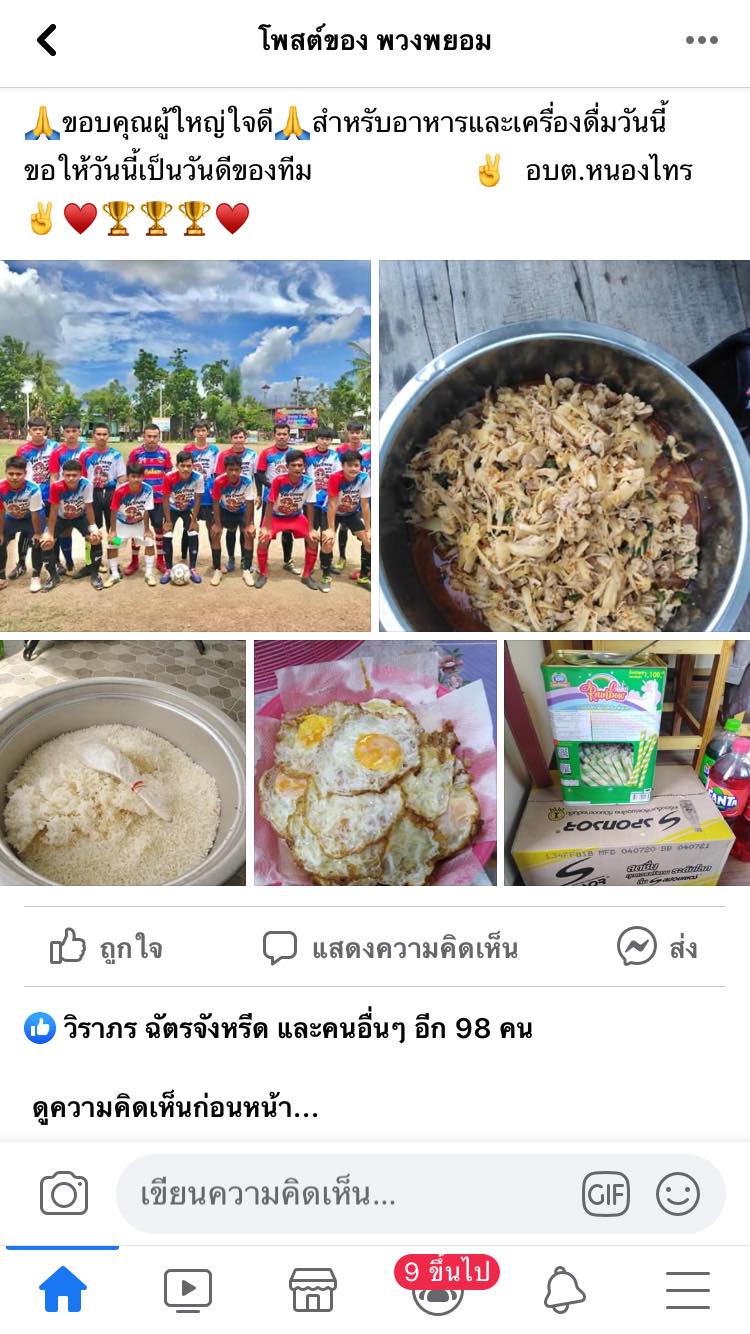 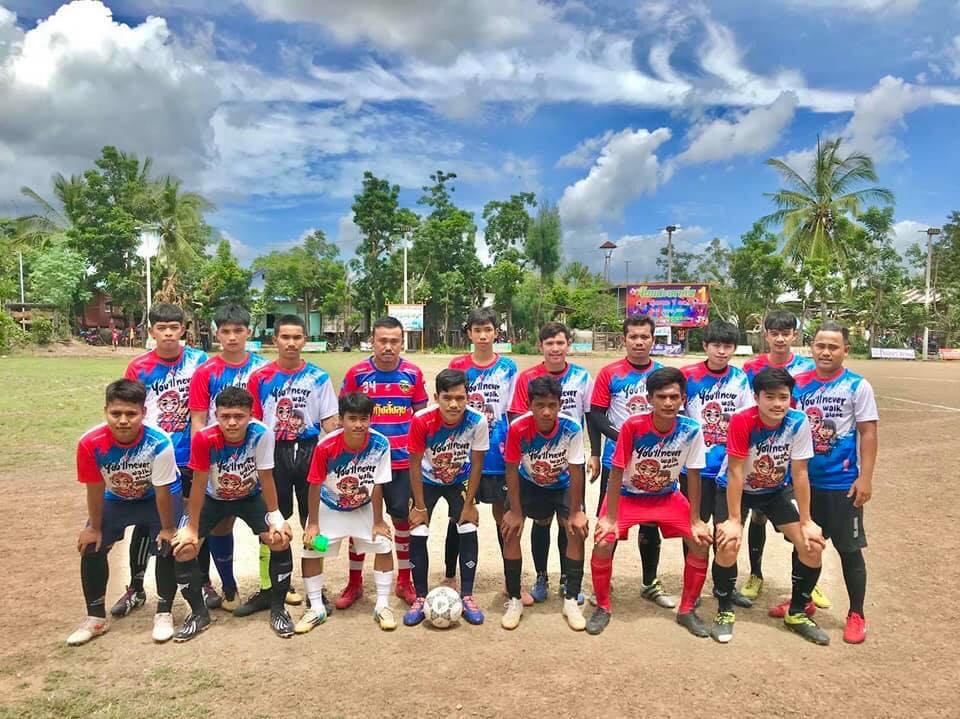 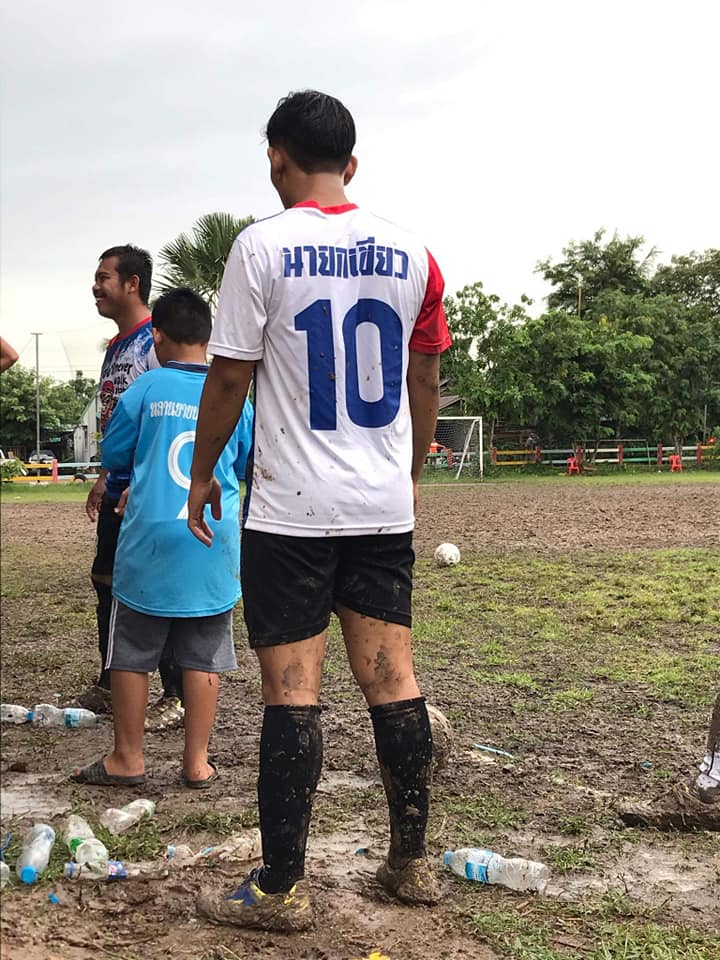 